Your recent request for information is replicated below, together with our response.1) Between 01/01/21 and the day of this request, how many unique defamation claims against your force have you received? Please tell me the date on which each of these claims were made. By 'unique' I mean do not include incidences where one person has made several claims about the same alleged incident.2) How many claims were upheld (i.e. you have admitted wrongdoing)? 1b) what was the total amount of compensation paid to the claimants? 1c) please breakdown the nature of the defamation claim in each case (i.e. your force may have failed its duties of impartiality and confidentiality, by referring to the allegations against the claimant as if they were facts,or published a wanted person of suspect who subsequently turned out to have no connection with the crime).In response to your request we can advise there are no relevant claims falling within the requested time frame.If you require any further assistance please contact us quoting the reference above.You can request a review of this response within the next 40 working days by email or by letter (Information Management - FOI, Police Scotland, Clyde Gateway, 2 French Street, Dalmarnock, G40 4EH).  Requests must include the reason for your dissatisfaction.If you remain dissatisfied following our review response, you can appeal to the Office of the Scottish Information Commissioner (OSIC) within 6 months - online, by email or by letter (OSIC, Kinburn Castle, Doubledykes Road, St Andrews, KY16 9DS).Following an OSIC appeal, you can appeal to the Court of Session on a point of law only. This response will be added to our Disclosure Log in seven days' time.Every effort has been taken to ensure our response is as accessible as possible. If you require this response to be provided in an alternative format, please let us know.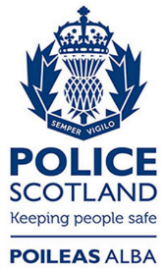 Freedom of Information ResponseOur reference:  FOI 23-1495Responded to:  03 July 2023